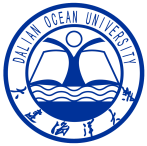 大连海洋大学硕士学位论文开题报告题目：                              学       院     马克思主义学院                    学 位 类 别     法学硕士            专       业     马克思主义理论               姓       名                                  学       号                                  导       师     姓名 职称           年    月    日专家评审意见论文类型：□  研究类；□  调研报告类；□  规划与设计类；□ 研发类；□ 总结类选题来源：□  应用课题；□  现实问题论文类型：□  研究类；□  调研报告类；□  规划与设计类；□ 研发类；□ 总结类选题来源：□  应用课题；□  现实问题请按如下内容撰写：1.选题目的和意义（一级标题，要求：中文，宋体四号加粗；英文、数字为Times New Roma四号加粗；2倍行间距，段前1行；半角“.”）1.1选题目的（二级标题，要求：中文，宋体小四加粗；英文、数字，Times New Roma小四加粗；1.5倍行间距）礼仪是在人际交往中，以一定的、约定俗成的程序、方式来表现的律己、敬人的过程。涉及穿着、交往、沟通、情商等内容。（1）个人修养角度从个人修养的角度来看，礼仪可以说是一个人内在修养和素质的外在表现。从交际的角度来看，礼仪可以说是人际交往中适用的一种艺术，一种交际方式或交际方法。是人际交往中约定俗成的示人以尊重、友好的习惯做法。（2）传播的角度从传播的角度来看，礼仪可以说是在人际交往中进行相互沟通的技巧。（正文，要求：中文，宋体小四；英文、数字，Times New Roma小四，1.5倍行间距，首行缩进2字符。正文中小序号使用为（1）、（2）、（3）；下一级为①、②、③）1.2选题意义2.国内外研究现状和发展趋势2.1国内研究现状（此处标题内容及供参考，但标题序号要如样例）2.2国外研究现状2.3发展趋势3.论文研究内容及拟解决的关键问题	3.1论文研究内容3.2拟解决的关键问题论文实施的技术方案和技术路线4.1论文实施的技术方案4.2论文实施的技术路线5.创新之处和预期成果5.1论文创新之处5.2论文的预期成果6.论文研究工作基础和所需条件7.存在的问题8.参考文献（不占字数）（注：国内外研究现状和发展趋势应注明参考文献，论文篇数不少于20篇。）参考文献要进行分类，分为：中文著作图书类文献、外文著作图书类文献、学术刊物类文献、学位论文类文献、报纸类文献、电子资源类文献等。参考文献：要求：序号要加方括号；中文，宋体五号；英文、数字，Times New Roma五号，1.25倍行间距）例：著作类文献[1] 马克思,恩格斯.马克思恩格斯选集(第4卷)[M].北京:人民出版社,1995.[2] 马克思,恩格斯.马克思恩格斯全集(第3卷)[M].北京:人民出版社,2002.[3] 马克思,恩格斯.马克思恩格斯全集(第4卷)[M].北京:人民出版社,1958.[4] 恩格斯.自然辩证法[M].北京:人民出版社,1971....外文类文献[17] Anastasiou Evgenia,Manika Stella,Ragazou Konstantina,Katsios Ioannis.Territorial and Human Geography Challenges:How Can Smart Villages Support Rural Development and Population Inclusion?[J]. Social Sciences,2021,10(06).请按如下内容撰写：1.选题目的和意义（一级标题，要求：中文，宋体四号加粗；英文、数字为Times New Roma四号加粗；2倍行间距，段前1行；半角“.”）1.1选题目的（二级标题，要求：中文，宋体小四加粗；英文、数字，Times New Roma小四加粗；1.5倍行间距）礼仪是在人际交往中，以一定的、约定俗成的程序、方式来表现的律己、敬人的过程。涉及穿着、交往、沟通、情商等内容。（1）个人修养角度从个人修养的角度来看，礼仪可以说是一个人内在修养和素质的外在表现。从交际的角度来看，礼仪可以说是人际交往中适用的一种艺术，一种交际方式或交际方法。是人际交往中约定俗成的示人以尊重、友好的习惯做法。（2）传播的角度从传播的角度来看，礼仪可以说是在人际交往中进行相互沟通的技巧。（正文，要求：中文，宋体小四；英文、数字，Times New Roma小四，1.5倍行间距，首行缩进2字符。正文中小序号使用为（1）、（2）、（3）；下一级为①、②、③）1.2选题意义2.国内外研究现状和发展趋势2.1国内研究现状（此处标题内容及供参考，但标题序号要如样例）2.2国外研究现状2.3发展趋势3.论文研究内容及拟解决的关键问题	3.1论文研究内容3.2拟解决的关键问题论文实施的技术方案和技术路线4.1论文实施的技术方案4.2论文实施的技术路线5.创新之处和预期成果5.1论文创新之处5.2论文的预期成果6.论文研究工作基础和所需条件7.存在的问题8.参考文献（不占字数）（注：国内外研究现状和发展趋势应注明参考文献，论文篇数不少于20篇。）参考文献要进行分类，分为：中文著作图书类文献、外文著作图书类文献、学术刊物类文献、学位论文类文献、报纸类文献、电子资源类文献等。参考文献：要求：序号要加方括号；中文，宋体五号；英文、数字，Times New Roma五号，1.25倍行间距）例：著作类文献[1] 马克思,恩格斯.马克思恩格斯选集(第4卷)[M].北京:人民出版社,1995.[2] 马克思,恩格斯.马克思恩格斯全集(第3卷)[M].北京:人民出版社,2002.[3] 马克思,恩格斯.马克思恩格斯全集(第4卷)[M].北京:人民出版社,1958.[4] 恩格斯.自然辩证法[M].北京:人民出版社,1971....外文类文献[17] Anastasiou Evgenia,Manika Stella,Ragazou Konstantina,Katsios Ioannis.Territorial and Human Geography Challenges:How Can Smart Villages Support Rural Development and Population Inclusion?[J]. Social Sciences,2021,10(06).专  家  论  证  小  组  意  见专  家  论  证  小  组  意  见专家论证小组组长：                                        年   月   日专家论证小组组长：                                        年   月   日导师意见学位授权点意见导师签名：                    年   月  日学位授权点负责人签名：年   月   日说明：1、一式二份。一份由校内导师留存，一份由学院留存并由学院归档；      2、研究生学位论文工作必须在通过开题报告会论证并经审定后方可开始。说明：1、一式二份。一份由校内导师留存，一份由学院留存并由学院归档；      2、研究生学位论文工作必须在通过开题报告会论证并经审定后方可开始。开    题    报    告    论    证    会    纪    要开    题    报    告    论    证    会    纪    要开    题    报    告    论    证    会    纪    要开    题    报    告    论    证    会    纪    要开    题    报    告    论    证    会    纪    要开    题    报    告    论    证    会    纪    要开    题    报    告    论    证    会    纪    要开    题    报    告    论    证    会    纪    要开    题    报    告    论    证    会    纪    要开    题    报    告    论    证    会    纪    要开    题    报    告    论    证    会    纪    要开    题    报    告    论    证    会    纪    要论文题目论文题目报 告 人报 告 人时 间时 间地 点地 点与会人员姓 名姓 名职务（职称）职务（职称）姓 名姓 名职务（职称）职务（职称）姓 名姓 名职务（职称）与会人员与会人员与会人员与会人员与会人员会议记录摘要：专家论证小组负责人签字：                                  记  录  员  签  字：                                年      月      日会议记录摘要：专家论证小组负责人签字：                                  记  录  员  签  字：                                年      月      日会议记录摘要：专家论证小组负责人签字：                                  记  录  员  签  字：                                年      月      日会议记录摘要：专家论证小组负责人签字：                                  记  录  员  签  字：                                年      月      日会议记录摘要：专家论证小组负责人签字：                                  记  录  员  签  字：                                年      月      日会议记录摘要：专家论证小组负责人签字：                                  记  录  员  签  字：                                年      月      日会议记录摘要：专家论证小组负责人签字：                                  记  录  员  签  字：                                年      月      日会议记录摘要：专家论证小组负责人签字：                                  记  录  员  签  字：                                年      月      日会议记录摘要：专家论证小组负责人签字：                                  记  录  员  签  字：                                年      月      日会议记录摘要：专家论证小组负责人签字：                                  记  录  员  签  字：                                年      月      日会议记录摘要：专家论证小组负责人签字：                                  记  录  员  签  字：                                年      月      日会议记录摘要：专家论证小组负责人签字：                                  记  录  员  签  字：                                年      月      日论文题目                                 专家签字：年    月   日                                 专家签字：年    月   日